Kindercrew Name__________________________________________________Reading Research Buddy Name  ___________________________________Date______________________________________Mental File Folder for the: ______________________________________Learning Targets for Reading Research BuddiesI can help my K buddy research their tree. I will need to:read the information provided out loud (probably more than once).help my K buddy understand the vocabulary used and what it means.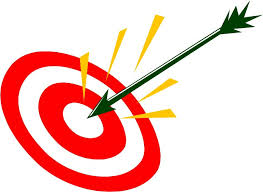 I can help my K buddy pick out and record important facts about their tree for each mental file folder category. I will need to:help identify the important pieces of information.either help write, or write, the information on the recording sheets.make sure information gets recorded in the right “mental file folder.”Learning Targets for KindercrewI can stay focused and listen carefully to the research my buddy is reading to me.I can ask questions about words or information I do not understand.I can pick out the important pieces of information and add it to my mental file folders. What does the tree look like? What words describe the tree? How do people ID this tree?______________________________________________________________________________________________________________________________________________________________________________________________________________________________________________________________________________________________________________________________________________________________________________________________________________________________________________________________________________________________________________________________________________________________________________________________________________________________________________________							  What does this tree need to survive? 							  What type of location does this tree need?______________________________________________________________________________________________________________________________________________________________________________________________________________________________________________________________________________________________________________________________________________________________________________________________________________________________________________________________________________________________________________________________________________________________________________________________________________________________________________________							  What other living things depend on this tree?______________________________________________________________________________________________________________________________________________________________________________________________________________________________________________________________________________________________________________________________________________________________________________________________________________________________________________________________________________________________________________________________________________________________________________________________________________________________________________________							  Is there any other information worth sharing?______________________________________________________________________________________________________________________________________________________________________________________________________________________________________________________________________________________________________________________________________________________________________________________________________________________________________________________________________________________________________________________________________________________________________________________________________________________________________________________